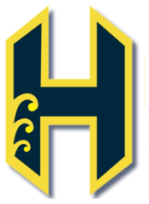 Te Huruhuru Ao o HoromakaHornby High School                                                                                                   Application FormSports Co-ordinator30 hrs per week permanent, part timePlease:complete all sections of this form and indicate which position you are applying for, or both (if applicable)attach a covering letterattach your curriculum vitae. Please send your application please to:	Email:   pa@hornby.school.nz 	Sports Co-ordinator PositionThe application must be received by 9am, Wednesday 24 April 2019, to be considered. _______________________________________________________________________________________  1.   Personal Details:Full Name:  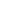 Postal Address: 	 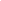 Landline:                                                                          Mobile:  ___________________________________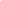 Email: _________________________________________________________________________________2.    Present EmploymentPosition                                            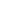 Employer: _____________________________________  Date appointed: __________________________ Nature of present position (tick appropriate boxes)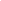 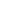 Permanent	Full time    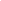 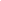 Contract	Part time	  Other (specify) _______________________________3 .   Employment Record:Please provide an overview of your most recent positions and any other employment information you consider relevant to this position.4.  Qualifications:Please list your qualifications, and any aspects of your study that are particularly relevant to this position.  5.   Referees        Please nominate three referees below.  These referees will be contacted by phone. Referee 1.     Name: ______________________________________________________________________ Position/Relationship to applicant :___________________________________________________________ Address: _______________________________________________________________________________Telephone: Bus:___________________  Pvte:____________________   Mobile:______________________Referee  2.     Name:______________________________________________________________________ Position/Relationship to applicant :___________________________________________________________ Address: _______________________________________________________________________________Telephone: Bus:___________________  Pvte:____________________   Mobile:______________________Referee  3.     Name:______________________________________________________________________ Position/Relationship to applicant :___________________________________________________________ Address: _______________________________________________________________________________Telephone: Bus:___________________  Pvte:____________________   Mobile:______________________6.  Disclosure:Have you ever been convicted of any offence against the law apart from summary offences? Yes  /  No   (please circle)If yes, please supply relevant details: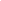 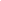 I give permission for the Hornby High School Board of Trustees to check my record with the New Zealand Police.	Please describe any injury or illness you have had that may affect your ability to carry out the duties and responsibilities of the position effectively.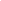 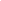 Do you have any other known condition that may affect your ability to carry out the duties and responsibilities outlined in the job description effectively?  If yes, please provide the detail.	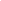 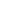 7.   ConfirmationI certify that the information given in this application is, to the best of my knowledge, correct.  I understand that this may be verified.In accordance with the Privacy Act, I authorise the Board of Trustees to obtain further information from the referees listed in this application and consent to the referees disclosing such information to the Board.I agree that the Board may make further verbal or written inquiry from my previous employer(s), and/or any other people relevant to this application.I agree that the information gained from the above enquiries in respect to my application be used for the purposes of considering my suitability for the position.I agree to the Hornby High School Board of Trustees requesting my personal file from any appropriate professional body.I declare that to the best of my knowledge the answers in this application form and the information provided in my Curriculum Vitae are correct and I understand that if any false or misleading information is given, or any material information suppressed, I will not be employed, or if I am employed, my employment will be terminated.Applicant’s Signature:                		Date:	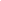 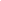 Date EmployerPosition/RolesQualification year completed Particularly Relevant Aspects